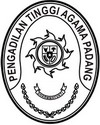 SURAT PERNYATAAN Nomor : W3-A/          /KU.01/XI/2021Yang bertanda tangan dibawah ini :Nama			: IRSYADI, S.Ag, M.AgNIP			: 197007021996031005Jabatan		: Kuasa Pengguna Anggaran 	Sebagai Kuasa Pengguna Anggaran Pada Satker Pengadilan Tinggi Agama Padang menyatakan bahwa pergeseran anggaran terkait belanja pegawai yang terdapat pada usulan revisi anggaran yang di ajukan Pengadilan Tinggi Agama Padang (401900) berdasarkan Surat Nomor W3-A/3108/KU.01/XI/2021 Perihal Usulan Revisi Anggaran tidak menimbulkan pagu minus periode Desember 2021 Sebagaimana dijelaskan Sebagai BerikutDemikianlah disampaikan, atas kerjasamanya diucapkan terima kasihKuasa Pengguna AnggaranIRSYADI, S.Ag, M.Ag. NIP. 19700702 199603 1 005NoROAkunUraianSemulaMenjadi+/-1066.EAA511111Belanja Gaji Pokok PNS2.640.786.0002.640.786.00001066.EAA511119Belanja Pembulatan Gaji PNS32.00032.00001066.EAA511121Belanja Tunj. Suami/Istri PNS226.445.000226.470.00025.0001066.EAA511122Belanja Tunj. Anak PNS48.937.00048.946.0009.0001066.EAA511123Belanja Tunj. Struktural PNS92.790.00092.790.00001066.EAA511124Belanja Tunj. Fungsional PNS4.941.175.0004.942.075.000900.0001066.EAA511125Belanja Tunj. PPh PNS1.002.458.0001.002.458.00001066.EAA511126Belanja Tunj. Beras PNS129.777.000129.777.00001066.EAA511129Belanja Uang Makan PNS387.305.000386.371.000-934.0001066.EAA511151Belanja Tunjangan Umum PNS31.485.00031.485.0000